Муниципальное бюджетное дошкольное образовательное учреждение «Большеигнатовский детский сад комбинированного вида» Большеигнатовского муниципального района Республики МордовияРазвлечение для средней группы«Здравствуй, зимушка - зима»                          Подготовили и провели: воспитатель Приставкина И.В.                                      музыкальный руководитель  Пархаева С.В.                                   2017годПовела зима над намиСнеговыми рукавамиИ посыпались снежинкиНа деревья и дома…Мы в снежки сражаться будем. Мы с горы кататься любимИ поэтому нам очень,Очень нравится зима!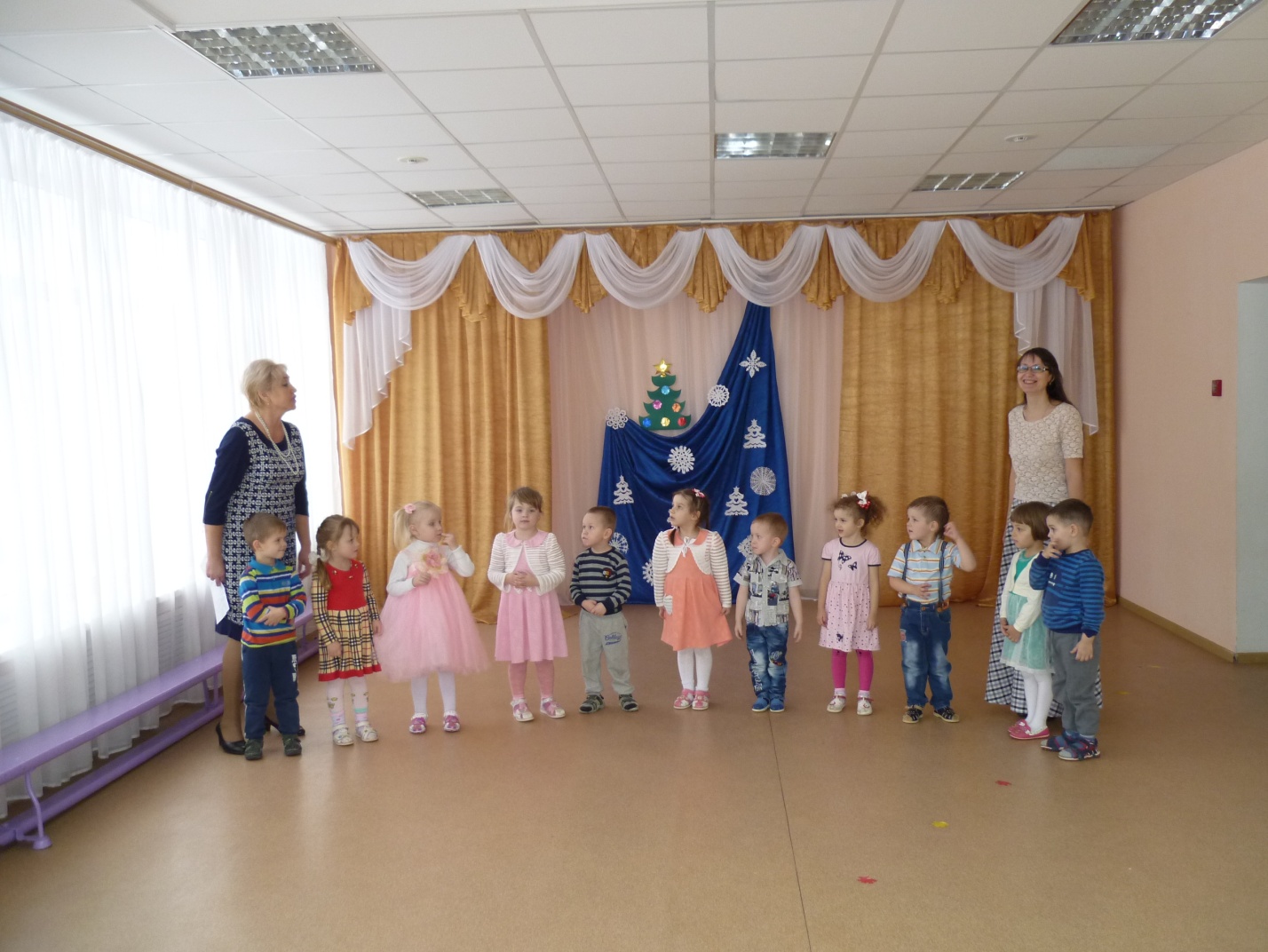 Инсценирование  стихотворения « Игра в снежки»:Мы в снежки в снежки играем смело/ «лепим»Ах, какое это дело!                               /  бросаемЛюбим  все морозный день                  /  лепимНам в снежки играть не лень              /  бросаемХлоп,  хлоп – не зевай                          /  хлопкиТы от нас не убегай,                             /  грозят пальчикомХлоп, хлоп – не зевай                          /  хлопкиА теперь в меня  бросай                      /  указывают на себяПусть зима морозит насМы  погреемся  сейчас                         / согревают руки дыханиемРучками похлопаем                              / хлопкиНожками потопаем                               топают.ЗагадкаНа деревья, на кустыС неба падают цветыБелые, пушистые, Только не душистые. (снежинки)Легко, как пушинки снежинки летятСадятся на лица румяных ребятТак плавно и тихо спускается снегСнежинки кружатся, как в сказочном сне.Исполняется танец – импровизация «Снежинки»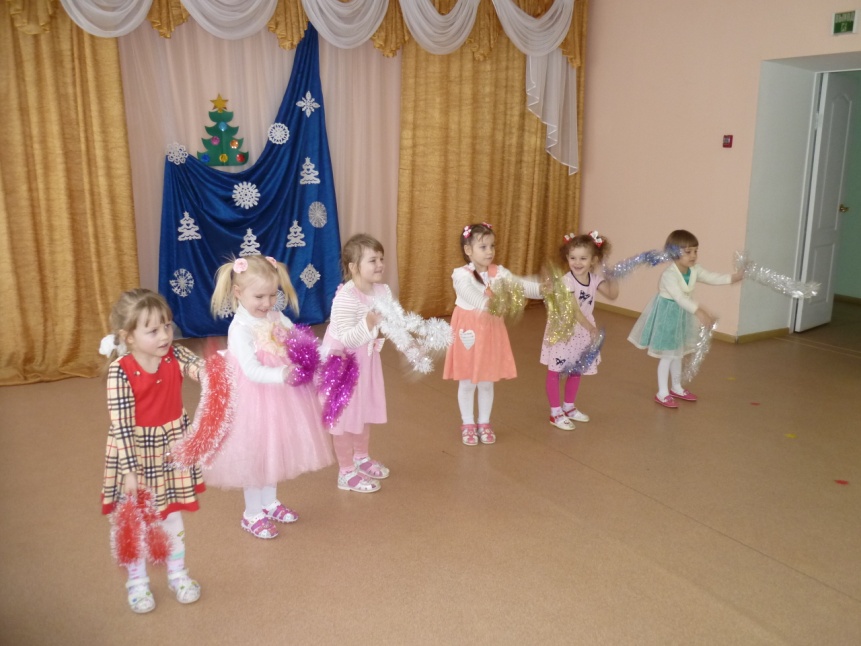 ВедущийСнег летает и сверкаетВ золотом сиянье дняСловно пухом устилаетВсе долины и дома.Исполняется песня «Белый снег»Уж ты зимушка – зимаТы с морозами пришлаВетер воет, снег идётВьюга во поле метёт.Ведущий: Холодна зима российская. Снежные тучи повисли над землёй, не дают зимнему солнышку даже в полдень теплом нас побаловать. В это студёное время, в деревенских домах горели жаркие печи, а топить их приходилось дровами. За дровами нам придётся отправится в лес.Проводится игра «Едем – едем»:Дети двигаются друг за другом по кругу, выполняя движенияЕдем – едем в зимний лес              /паровозикПолный сказок и чудесПо ровной дорожке                        / прыжки на правой ногеНа одной ножкеВ старом лапоточке                        / прыжки на левой ногеПо рытвинам по кочкамВсё прямо и прямо                         / прыжки на двух ногахА потом вдруг – бух в яму!           / приседаютРаз, два, три –Метелица, мети!Ребёнок – Метелица салит детей волшебной палочкой, до кого дотронется, тот застывает ледяной фигурой.Ведущий: Всех метелица закрутила – заморозила, чтобы согреться, нужно взяться за дело. Зачем мы в лес приехали?Дети встают парами, берутся за руки, имитируют работу пилой:                    Мы сейчас бревно распилим,                     Пилим – пилим, пилим – пилим.Сцепляют пальцы в замок,  поднимают руки вверх и резко опускают:                    Раз – два, раз – два,                    Будут на зиму дрова!Ведущий: Кричали, стучали, пилили, зайку разбудили!    Зайка – зайка, где ты был?Зайка: Тут и там!Вед:     Где ты бегал, где скакал?Зайка:  По кустам!Вед:      Что ребятам ты принёс?Зайка:   Свой пушистый белый хвост! Попробуйте меня догнать!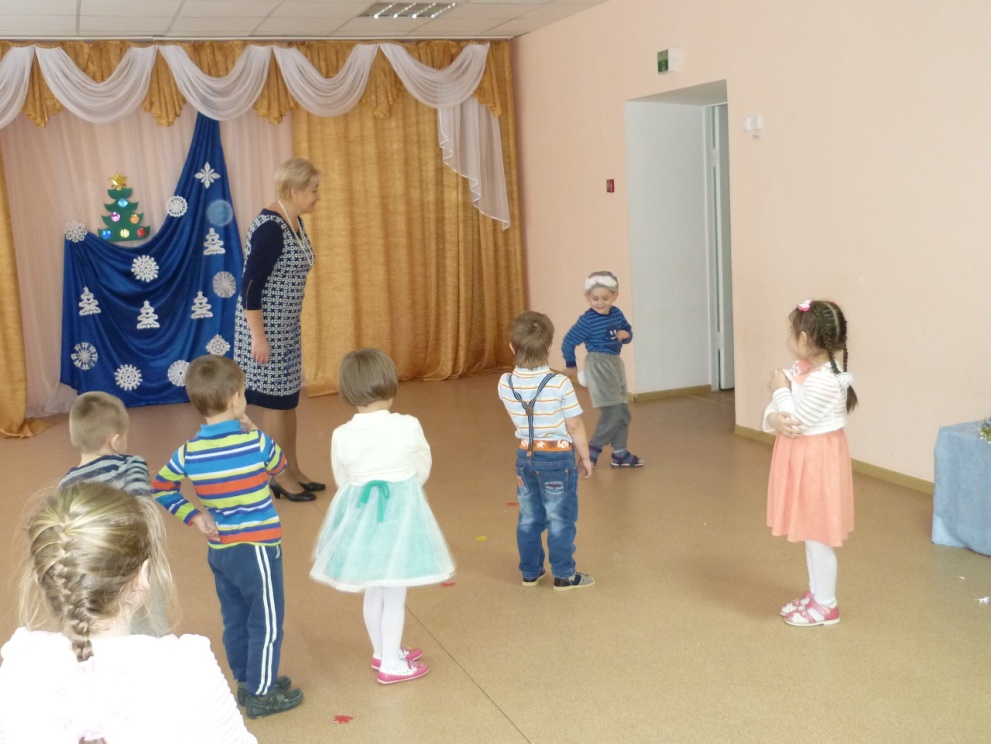 Пляска «Шустрые зверята»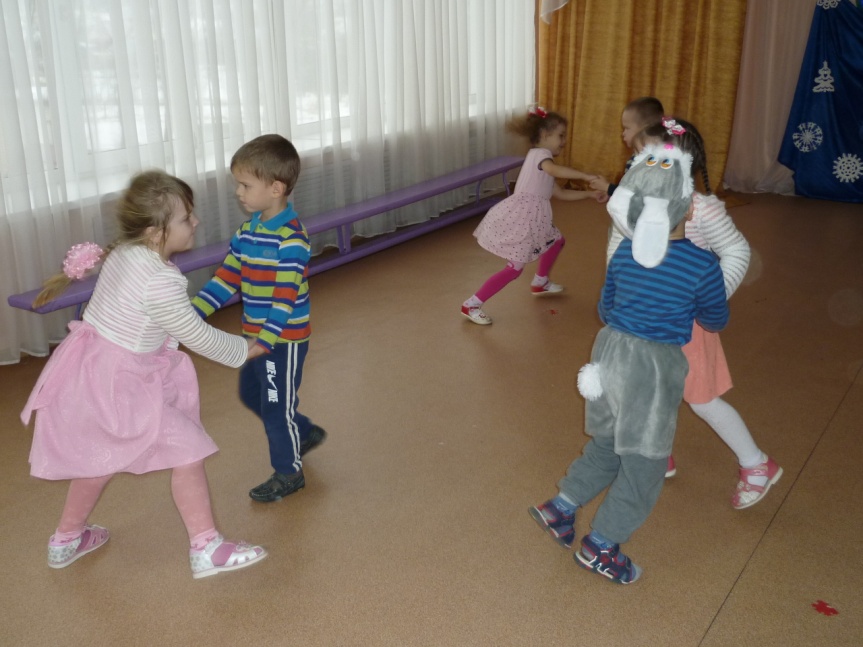 Вед: Ну и нам пора обратно. Темнеет на улице зимой рано, да и печку пора затоплять.Выполняем движения по тексту игры «Едем – едем»:Мы замёрзли, ой – ой – ой!Поспешили мы домой…(далее текст игры)Вед: Тёмными зимними вечерами на Руси не сидели без дела.  Вот, например, красные девицы, так называли в старину девушек,  шили, вышивали  и приговаривали: Иголка, иголкаТы остра и колкаНе коли мне пальчик, Шей сарафанчик.Проводится игра «Иголка с ниткой»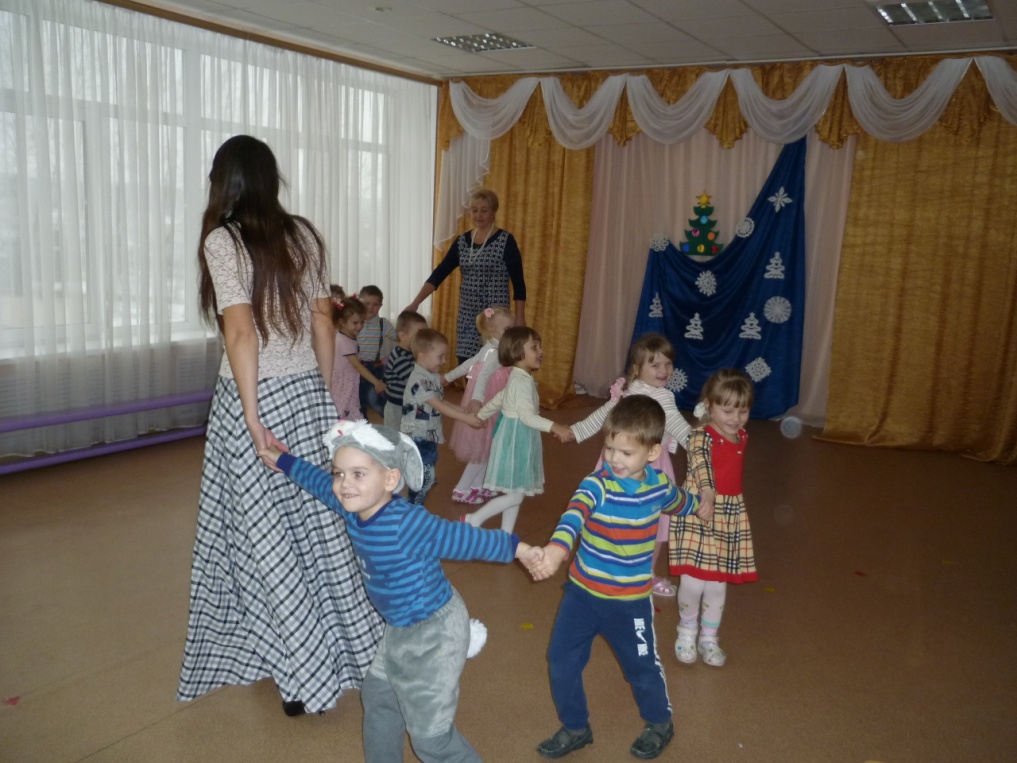 Вед: рачительные хозяева делают по осени запасы в погребах да подполах, а зимой шустрые мыши тут как тут, бегают по коробам, мешки прогрызают, запасами лакомятся. Но не всё мышам пировать, есть у нас Васька- кот.Проводится игра «Васька – кот»Снег ложится на домаВ гости к нам пришла зима!Принесла в котомкеВьюги да позёмкиХолода, сугробы, лёдИ, конечно, Новый год!Ведущий: Что ж, поработали, поиграли, поплясали.  А какой праздник без подарков? (ведущий  раздаёт сладкие призы)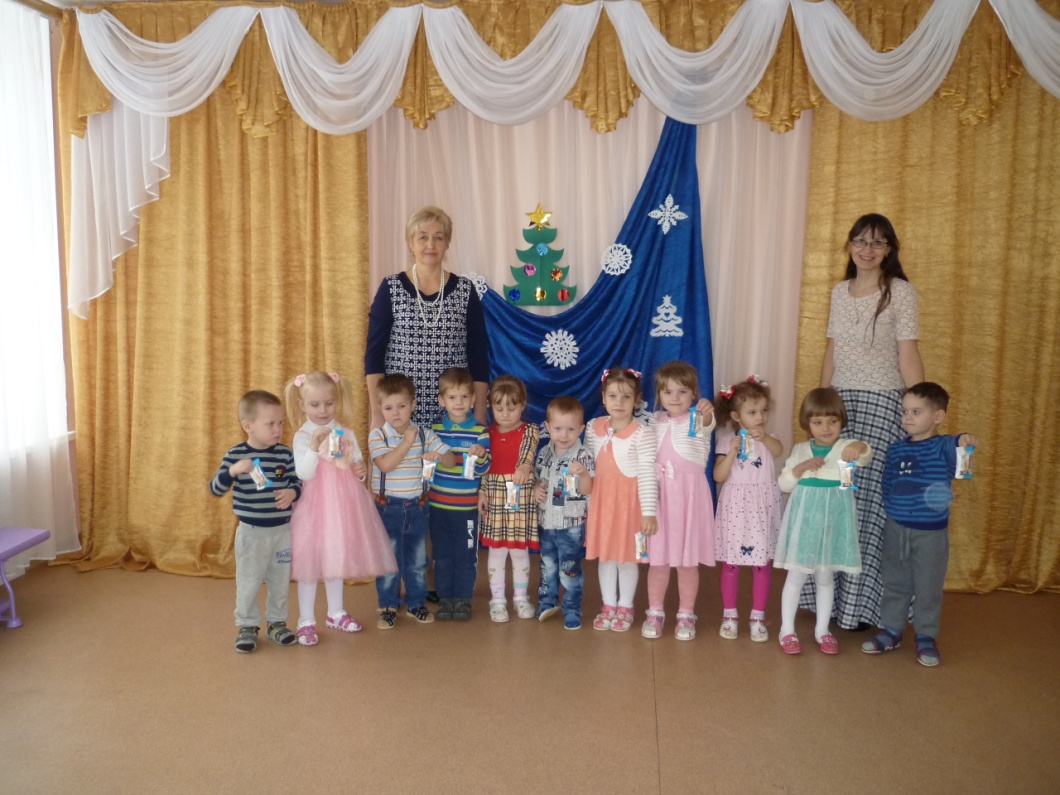 